Trabajo de recuperación de inglés – Segundo grado Tema: “Theater plays”Nombre del alumno(a): __________________________________________________No. Lista: ____Grupo: “____” Turno: ____ I. Label the images.II. Match the characteristics with the genres of theater plays. III. Label the emotions.IV. Match the parts of a play script with the examples.The tragedy ofRomeo and Juliet By William Shakespeare Act 1Scene 1: Verona. A public place. (Enter Sampson and Gregory, with swords and bucklers, of the house of Capulet.) playwright – actress – costume – dressing room1234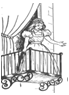 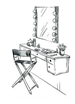 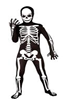 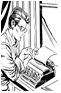 ________________________________________________________________The main characters fall in love.(      ) Drama.It has a happy and funny ending.(      ) Horror.It makes people get scared.(      ) Comedy.It’s a genre with real-life situations using characters in conflict.(      ) Romance.happy – angry – surprised – bored – scared – embarrassed123________________________________________________456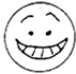 ________________________________________________List of characters – Title – Dialogue – Cast (actors and actresses’ names) –Author/Playwright – Setting – Stage directions - CastRomeo JohnMontague, his fatherCharlesLady Montague, his motherKatherineJulietMaryCapulet, her fatherGregLady Capulet, her motherSusanSampsonBenGregoryLeonardSAMPSON: Gregory, o´ my word we’ll not carry coals. GREGORY:No, for then we should be colliers. SAMPSON:I mean, an we be in choler, we’ll draw. GREGORY:Ay, while you live, draw your neck out o´ collar.1. _______________________________5. _______________________________2. _______________________________6. _______________________________3. _______________________________7. _______________________________4. _______________________________8. _______________________________